ГОСТ 8.339-78 Государственная система обеспечения единства измерений (ГСИ). Секундомеры-калибраторы. Методы и средства поверки
ГОСТ 8.339-78

Группа Т88.1     
     
ГОСУДАРСТВЕННЫЙ СТАНДАРТ СОЮЗА ССРГосударственная система обеспечения единства измеренийСЕКУНДОМЕРЫ-КАЛИБРАТОРЫМетоды и средства поверкиState system for ensuring the uniformity of measurements. Seconds-timers-gauges. Methods and means for verification

Дата введения 1980-01-01

РАЗРАБОТАН Государственным комитетом СССР по стандартам

ИСПОЛНИТЕЛИ
М.В.Юзефов, К.И.Назаров

ВНЕСЕН Государственным комитетом СССР по стандартам

Член Госстандарта В.И.Кипаренко

УТВЕРЖДЕН И ВВЕДЕН В ДЕЙСТВИЕ Постановлением Государственного комитета СССР по стандартам от 29 декабря 1978 г. N 3584

ВЗАМЕН ГОСТ 14659-69


Настоящий стандарт распространяется на секундомеры-калибраторы (далее - секундомеры) типов СК-1Н, СК-1, СК-3 и устанавливает методы и средства их первичной и периодической поверок.

1. ОПЕРАЦИИ ПОВЕРКИ1.1. При проведении поверки должны быть выполнены следующие операции:

внешний осмотр (п.4.1);

опробование (п.4.2);

определение метрологических параметров (п.4.3);

определение абсолютной погрешности секундомеров в режиме "Секундомер" - измерителя интервалов времени (п.4.3.2);

определение абсолютной погрешности секундомеров в режиме "Калибратор" - датчика заданных интервалов времени (п.4.3.3);

определение абсолютной погрешности секундомеров в режиме "Калибратор" - датчика заданных интервалов времени на контактном выходе (п.4.3.4).

2. СРЕДСТВА ПОВЕРКИ2.1. При проведении поверки должны быть применены следующие средства поверки:

электронно-счетный частотомер типа Ч3-54;

режим измерения интервалов времени на входах  и ;

измеряемые интервалы времени 0,1 мкс - 10 с;

напряжение входного импульсного сигнала 0,3-100 В;

наибольшая относительная погрешность частоты кварцевого генератора после 2 ч самопрогрева ±1,5·10 в течение месяца и ±5·10 в течение 12 месяцев;

секундомеры-калибраторы типов СК-1Н и СК-3, основные технические характеристики которых приведены в справочном приложении 2;

электрический постоянный конденсатор по ГОСТ 2519-67 номинальной емкостью 0,02 мкФ;

постоянные резисторы по ГОСТ 2825-67 номинальным сопротивлением 120 Ом;

источники постоянного тока номинальным напряжением 24 В.
2.2. Допускается применять вновь разработанные или находящиеся в применении электронно-счетные частотомеры других типов, прошедшие метрологическую аттестацию в органах государственной или, с их разрешения, ведомственной метрологической службы и удовлетворяющие по точности требованиям настоящего стандарта.

3. УСЛОВИЯ ПОВЕРКИ И ПОДГОТОВКА К НЕЙ3.1. Поверка должна быть проведена в нормальных условиях в соответствии с ГОСТ 22261-76.

Секундомеры к поверке подготавливают в соответствии с нормативно-технической документацией (далее - НТД) на секундомеры конкретного типа.

4. ПРОВЕДЕНИЕ ПОВЕРКИ4.1. Внешний осмотр

При внешнем осмотре секундомеров должно быть установлено:

соответствие комплектности требованиям НТД на секундомеры конкретного типа;

отсутствие механических повреждений, а также поврежденных надписей и обозначений на панелях, затрудняющих работу с органами управления, контроля и присоединения.
4.2. Опробование

При опробовании проверяют чувствительность в режиме "Секундомер", амплитуду выходных импульсов, крутизну фронтов и длительность выходных импульсов в режиме "Калибратор", а также работоспособность органов управления, сигнализации и индикации в соответствии с НТД на секундомеры конкретного типа.
4.3. Определение метрологических параметров
4.3.1. Абсолютную погрешность во всех режимах работы секундомеров определяют однократными измерениями на каждом интервале времени в порядке их возрастания по пп.4.3.2 и 4.3.3.
4.3.2. Абсолютную погрешность секундомеров в режиме секундомера (измерителя интервалов времени) определяют по схеме, приведенной на черт.1.
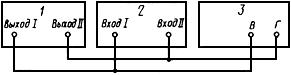 
1 - секундомеры-калибраторы типов СК-1Н или СК-3 (в режиме "Калибратор"); 2 - поверяемый прибор в режиме "Секундомер"; 3 - электронно-счетный частотомер в режиме измерителя интервалов времени

Черт.1

При поверке секундомеров с электромеханическим счетчиком в качестве датчика интервалов времени используют секундомер-калибратор типа СК-1Н. Переключатель рода работы устанавливают в положение "Измер.1", переключатель "Пуск-сброс" - в положение "Пуск". При этом на выходе  появится импульс начала интервала времени.

После того, как электромеханический счетчик отсчитает предпоследнюю секунду поверяемого интервала времени, переключатель рода работы переводят в положение "Калибр.1". При этом по истечении последней секунды на выходе  появится импульс конца интервала времени.

Абсолютную погрешность определяют непосредственным сличением показаний поверяемого секундомера и электронно-счетного частотомера в следующих положениях переключателей и интервалах времени:

"Множитель1" ("Измер.1"):

0,000005; 0,000006; 0,000007; 0,000008; 0,000009; 0,111111; 0,222222; 0,333333; 0,444444; 0,555555; 0,666666; 0,777777; 0,888888; 0,999999 с - для секундомеров типа СК-3;

0,00005; 0,00006; 0,00007; 0,00008; 0,00009; 0,11111; 0,22222; 0,33333; 0,44444; 0,55555; 0,66666; 0,77777; 0,88888; 0,99999 с - для секундомеров типов СК-1 и СК-1Н;

"Множитель100" ("Измер.100"):

0,0005; 0,0006; 0,0007; 0,0008; 0,0009; 11,1111; 22,2222; 33,3333; 44,4444; 55,5555; 66,6666; 77,7777; 88,8888; 99,9999 с - для секундомеров типа СК-3;

0,005; 0,006; 0,007; 0,008; 0,009; 11,111; 22,222; 33,333; 44,444; 55,555; 66,666; 77,777; 88,888; 99,999 с - для секундомеров типов СК-1 и СК-1Н;

"Измер.1":
100 с - по шкале правого циферблата;
9999 с - по шкале левого циферблата (для секундомеров с электромеханическими счетчиками).
4.3.3. Абсолютную погрешность секундомеров в режиме "Калибратор" на гнездах "Выход I" и "Выход II" определяют методом прямых измерений электронно-счетным частотомером в следующих положениях переключателей и интервалах времени:

"Множитель1" ("Калибр.1"):

0,000005; 0,000006; 0,000007; 0,000008; 0,000009; 0,111111; 0,555555; 0,999999 с - для секундомеров типа СК-3;

0,00005; 0,00006; 0,00007; 0,00008; 0,00009; 0,11111; 0,55555; 0,99999 с - для секундомеров типов СК-1 и СК-1Н;

"Множитель100" ("Калибр.100"):

0,0005; 0,0006; 0,0007; 0,0008; 0,0009; 11,1111; 55,5555; 99,9999 с - для секундомеров типа СК-3;

0,005; 0,006; 0,007; 0,008; 0,009; 11,111; 55,555; 99,999 с - для секундомеров типов СК-1 и СК-1Н.
4.3.4. Абсолютную погрешность в режиме "Калибратор" на контактном выходе определяют по схеме, приведенной на черт.2.
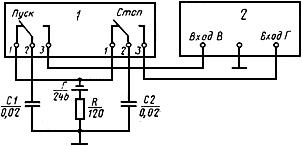 
1 - поверяемый прибор; 2 - электронно-счетный частотомер;  и  - электрические постоянные конденсаторы;  - постоянный резистор;  - источник постоянного тока

Черт.2

Принцип работы схемы заключается в формировании электрических импульсов начала и конца интервала времени на контактном выходе. В исходном положении контакты 1 и 2замкнуты, конденсаторы  и  заряжаются до напряжения источника питания . При срабатывании реле "Пуск" и "Стоп" замыкаются контакты 2 и 3 и напряжение с конденсаторов  и  подается на входы  и  электронно-счетного частотомера в моменты, соответствующие началу и концу заданного интервала времени.

Абсолютную погрешность на контактном выходе определяют прямым измерением электронно-счетным частотомером при положении переключателя "Множитель1" ("Калибр.1") в интервале времени 0,999 с.
4.3.5. Абсолютную погрешность  в секундах во всех режимах работы секундомеров вычисляют по формуле
,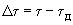 
где  - значение интервала времени, измеренное (воспроизведенное) поверяемым секундомером, с;

 - действительное значение интервала времени, измеренное электронно-счетным частотомером, с.
4.3.6. Абсолютная погрешность не должна превышать значений, указанных в справочном приложении 2.

5. ОФОРМЛЕНИЕ РЕЗУЛЬТАТОВ ПОВЕРКИ5.1. Результаты первичной поверки секундомеров-калибраторов оформляют отметкой в паспорте.
5.2. На секундомеры-калибраторы, признанные годными при поверке органами Госстандарта, выдают свидетельство установленной формы.
5.3. Результаты периодической ведомственной поверки оформляют документом, составленным ведомственной метрологической службой.
5.4. Результаты измерений заносят в протокол, форма которого приведена в обязательном приложении 1.
5.5. Секундомеры-калибраторы, не удовлетворяющие требованиям настоящего стандарта, к выпуску и применению не допускают.

ПРИЛОЖЕНИЕ 1 (обязательное). ПРОТОКОЛПРИЛОЖЕНИЕ 1
Обязательное     
ПРОТОКОЛ N______ПРИЛОЖЕНИЕ 2 (справочное). ОСНОВНЫЕ ТЕХНИЧЕСКИЕ ХАРАКТЕРИСТИКИ СЕКУНДОМЕРОВ-КАЛИБРАТОРОВ ТИПОВ СК-1, СК-1Н и СК-3
ПРИЛОЖЕНИЕ 2
Справочное

Продолжение
Примечание. Для всех типов секундомеров-калибраторов погрешность, вносимая различием во времени срабатывания реле пуска и остановки, должна быть не более ±3 мс.


Электронный текст документа
сверен по:
официальное издание
М.: Издательство стандартов, 1979поверки секундомера-калибратора Nповерки секундомера-калибратора Nповерки секундомера-калибратора Nповерки секундомера-калибратора Nповерки секундомера-калибратора Nповерки секундомера-калибратора Nповерки секундомера-калибратора Nповерки секундомера-калибратора Nповерки секундомера-калибратора N, типа, типа, типа,принадлежащегопринадлежащегопринадлежащегопринадлежащегопринадлежащегопринадлежащегопринадлежащегопринадлежащегопринадлежащегоДата поверкиДата поверкиДата поверкиДата поверкиДата поверкиДата поверкиДата поверкиДата поверкиДата поверкиНомер измере-
нийПоложение пере-
ключателей "Режим" и "Множи-
тель"Положение пере-
ключателей "Режим" и "Множи-
тель"Положение пере-
ключателей "Режим" и "Множи-
тель"Показа-
ние пове-
ряемого прибора, сДействи-
тельное значение измеряе-
мых (вос-
произво-
димых) интервалов времени, сДействи-
тельное значение измеряе-
мых (вос-
произво-
димых) интервалов времени, сАбсолют-
ная погреш-
ность измерения (воспроиз-
ведения) интервала времени, сАбсолют-
ная допу-
скаемая погреш-
ность измерения (воспроиз-
ведения), сАбсолют-
ная допу-
скаемая погреш-
ность измерения (воспроиз-
ведения), сДействитель-
ное значение воспроизво-
димого интервала времени на контактном выходе, сАбсолютная погреш-
ность воспроиз-
ведения на контактном выходе, сАбсолютная погреш-
ность воспроиз-
ведения на контактном выходе, сСекундомер-калибраторСекундомер-калибраторСекундомер-калибраторСекундомер-калибраторСекундомер-калибраторСекундомер-калибраторСекундомер-калибратор(годен, не годен, указать причины)(годен, не годен, указать причины)(годен, не годен, указать причины)ПоверительПоверительПоверитель(фамилия, имя, отчество)(фамилия, имя, отчество)(подпись)(подпись)Наименование нормируемого параметраВ режиме калибратора (датчика)В режиме калибратора (датчика)В режиме калибратора (датчика)В режиме калибратора (датчика)Положение переключателя "Множитель", "Калибр"Положение переключателя "Множитель", "Калибр"Положение переключателя "Множитель", "Калибр"Положение переключателя "Множитель", "Калибр"11100100СК-1, СК-1НСК-3СК-1, СК-1НСК-3Дискретность счета10 мкс1 мкс1 мс0,1 мсПредельные значения измеряемых (воспроизводимых) интервалов времени10 мкс - 1 с5 мкс - 0,999999 с1 мс - 100 с0,5 мс - 99,9999 сАмплитуда выходного (входного) импульса, В454454Длительность выходного (входного) импульса, мкс102102Полярность выходного импульса±±±±Абсолютная допускаемая погрешность±(0,00003+
+10 мкс)±(0,000003+
+1 мкс)±(0,0001+
+1 мс)±(0,0003+
+0,1 мс)Наименование нормируемого параметраВ режиме секундомера (измерителя)В режиме секундомера (измерителя)В режиме секундомера (измерителя)В режиме секундомера (измерителя)Положение переключателя "Множитель", "Измер."Положение переключателя "Множитель", "Измер."Положение переключателя "Множитель", "Измер."Положение переключателя "Множитель", "Измер."11100100СК-1, СК-1НСК-3СК-1, СК-1НСК-3Дискретность счета10 мкс1 мкс1 мс0,1 мсПредельные значения измеряемых (воспроизводимых) интервалов времени10 мкс - 9999,9999 с5 мкс - 1 с1 мс - 999999,999 с0,5 мс - 100 сАмплитуда выходного (входного) импульса, В10-1502-5010-1502-50Длительность выходного (входного) импульса, мкс50,550,5Полярность выходного импульса+±+±Абсолютная допускаемая погрешность±(0,00003+
+10 мкс)±(0,000003+
+1 мкс)±(0,0001+
+1 мс)±(0,0003+
+0,1 мс)